Requerimento para matrícula em TCCEu, Professor __________________________________ , matrícula SIAPE n°_____________, departamento de ______________________________________ solicito a realização da matrícula na componente curricular MCA0002 – Trabalho de Conclusão de Curso, do aluno(a) ____________________________________________ , matrícula nº _________________ para o semestre ________, sob minha orientação acadêmica com carga horária de _____horas*. Natal, RN, ____de _____________de _______.Obs: Este arquivo deverá ser preenchido pelo professor(a) orientador(a) e enviado por ele(a) por  e-mail para a coordenação do curso de engenharia mecatrônica (mecatronica@ct.ufrn.br).*Informar a carga horária do orientador que será utilizada para orientação do discente (máximo de 30horas).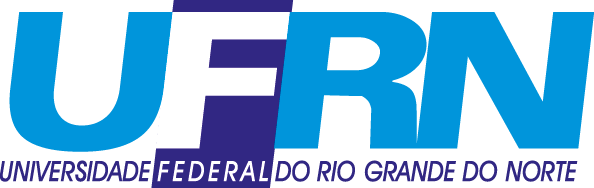        Universidade Federal do Rio Grande do Norte     Centro de Tecnologia          Coordenação do Curso de Engenharia Mecatrônica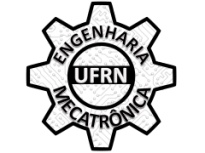 